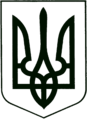 УКРАЇНА
МОГИЛІВ-ПОДІЛЬСЬКА МІСЬКА РАДА
ВІННИЦЬКОЇ ОБЛАСТІ  РІШЕННЯ №803Про затвердження Положення про звання «Почесний громадянин Могилів-Подільської міської територіальної громади»Керуючись ст.ст. 25, 59 Закону України «Про місцеве самоврядування в Україні», з метою відзначення громадян, що здобули популярність і повагу у жителів Могилів – Подільської міської територіальної громади завдяки вагомому особистому внеску у розвиток громади, зокрема сфери економіки, науки, освіти, культури, мистецтва, охорони здоров’я, спорту, у відродження та примноження надбань національної культури, створення матеріальних та духовних цінностей, піднесення авторитету громади як на державному, так і на міжнародному рівнях, миротворчу, доброчинну діяльність, за мужність і відвагу, активну громадську та благодійну діяльність, інші заслуги перед громадою Могилева - Подільського та Україною, -                                     міська рада ВИРІШИЛА:1. Затвердити Положення про звання «Почесний громадянин Могилів -Подільської міської територіальної громади», що додається.2. У зв’язку із втратою актуальності рішення 29 сесії Могилів-Подільської міської ради 7 скликання від 18 жовтня 2018 року №721«Про затвердження Положення про присвоєння звання «Почесний громадянин міста Могилева -Подільського» визнати таким, що втратило чинність.3. Контроль за виконанням даного рішення покласти на заступника міського голови з питань діяльності виконавчих органів Слободянюка М.В.  та на постійну комісію міської ради з гуманітарних питань (Чепелюк В.І.).         Міський голова  			   	        Геннадій ГЛУХМАНЮК             Додаток           до рішення 35 сесії              міської ради 8 скликання              від 31.08.2023 року №803                                                  ПОЛОЖЕННЯпро звання «Почесний громадянинМогилів-Подільської міської територіальної громади»1. Загальні положення1.1. Звання «Почесний громадянин Могилів-Подільської міської територіальної громади» присвоюється враховуючи світову та вітчизняну практику відзначення видатних осіб, продовжуючи історичні традиції Могилів-Подільської міської територіальної громади, з метою прижиттєвого вшанування та відзнаки особистостей, які зробили вагомий внесок у розвиток Могилів-Подільської міської територіальної громади, в знак великої поваги до їх громадської діяльності.1.2. Порядок розгляду кандидатур на присвоєння звання «Почесний громадянин Могилів-Подільської міської територіальної громади», присвоєння та позбавлення цього звання визначається Положенням про звання «Почесний громадянин Могилів-Подільської міської територіальної громади» (далі - Положення).1.3. Звання «Почесний громадянин Могилів-Подільської міської територіальної громади» є найвищою відзнакою Могилів-Подільської міської територіальної громади, яке присвоюється громадянам України та інших держав, які своєю професійною та громадською діяльністю зробили вагомий внесок у розвиток Могилів-Подільської міської територіальної громади, що сприяло піднесенню його авторитету на місцевому, державному або міжнародному рівні.1.4. Звання «Почесний громадянин Могилів-Подільської міської територіальної громади» присвоюється лише один раз за життя і є довічним.2. Право та підстави для присвоєння звання «Почесний громадянин Могилів-Подільської міської територіальної громади»2.1. Право присвоєння звання «Почесний громадянин Могилів-Подільської міської територіальної громади» належить виключно Могилів-Подільській міській раді Вінницької області (далі – Могилів-Подільська міська рада).2.2. Затвердження кандидатур на присвоєння звання «Почесний громадянин Могилів-Подільської міської територіальної громади» здійснюється рішенням Могилів-Подільської міської ради за результатом розгляду подання комісією з питань нагород при Виконавчому комітеті Могилів-Подільської міської ради.2.3. Підставами для присвоєння звання «Почесний громадянин Могилів -Подільської міської територіальної громади» є:2.3.1. видатні заслуги в галузі науки, техніки, культури, мистецтва, фізичної культури та спорту, виховання та освіти, охорони здоров’я, охорони навколишнього середовища та забезпечення екологічної безпеки, охорони культурної спадщини, задоволення духовних потреб, інтересів, ідеалів людей, зберігання та відродження духовних цінностей, зміцнення миру та міжнародного співробітництва, розвитку економіки та виробництва, містобудування та архітектури, охорони правопорядку та громадської безпеки, укріплення демократії та захисту прав людини і громадянина та в інших сферах життєдіяльності суспільства;2.3.2. особиста мужність та героїзм, проявлені під час виконання службового та громадянського обов’язку на благо України та Могилів -Подільської міської територіальної громади;2.3.3. творча та суспільна діяльність, що сприяє розвитку Могилів -Подільської міської територіальної громади.2.4. Іноземним громадянам звання може присвоюватися також на підставах, пов’язаних з великою громадсько-політичною значущістю акту присвоєння цього звання конкретній особі.     3. Порядок висування кандидатур на присвоєння звання «Почесний громадянин Могилів-Подільської міської територіальної громади»3.1. Право висування кандидатур на присвоєння звання «Почесний громадянин Могилів-Подільської міської територіальної громади» належить:- Могилів-Подільському міському голові;  - постійним комісіям Могилів-Подільської міської ради;- депутатським фракціям та групам Могилів-Подільської міської ради;- юридичним особам (незалежно від форм власності, напрямку діяльності та місцезнаходження);- трудовим колективам підприємств, установ та організацій Могилів-Подільської міської територіальної громади, їх профспілковим комітетам, зборам громадян (за умов підтвердження легітимності зборів колективів, громадян);- юридичним особам - релігійним організаціям України (релігійним громадам, управлінням і центрам, монастирям, релігійним братствам, місіонерським товариствам (місіям), духовним навчальним закладам, а також об’єднанням, що складаються з вищезазначених релігійних організацій);- фізичним особам (за умов підтримки їх клопотання юридичними особами, громадськими об’єднаннями чи організаціями тощо).   3.2. Самовисування на звання «Почесний громадянин Могилів-Подільської міської територіальної громади» не розглядаються. 3.3. При висуванні кандидатури на присвоєння звання «Почесний громадянин Могилів-Подільської міської територіальної громади» Могилів -Подільському міському голові подаються такі документи:   3.3.1. лист - клопотання із зазначенням підстави (підстав), передбачених              п. 2.3. Положення;   3.3.2. біографічна довідка;    3.3.3. відгуки-клопотання юридичних і фізичних осіб, трудових колективів, громадських організацій та зібрань громадян, які підтримують висування цієї кандидатури (відгук-клопотання складається у довільній формі, їх кількість не обмежується).    3.4. Відгуки-клопотання про підтримання висування кандидатури на присвоєння цього звання можуть надаватися також дорадчими органами Могилів-Подільської міської ради згідно з їх функціями та завданнями.    3.5. Управлінням культури та інформаційної діяльності Могилів-Подільської міської ради відгуки-клопотання юридичних і фізичних осіб, трудових колективів, громадських організацій та зібрань громадян можуть бути прийняті, як виняток, після надходження до Могилів-Подільського міського голови листа-клопотання ініціатора висування кандидатур на присвоєння звання «Почесний громадянин Могилів-Подільської міської територіальної громади».Лист-клопотання про присвоєння звання без подання документів, зазначених у п. 3.3. Положення, комісією з питань нагород при Виконавчому комітеті Могилів-Подільської міської ради не розглядається.    3.6. При повторному висуванні кандидатури на присвоєння звання «Почесний громадянин Могилів-Подільської міської територіальної громади» Могилів-Подільському міському голові має бути поданий оновлений пакет документів.4. Розгляд кандидатур на присвоєння звання «Почесний громадянин Могилів-Подільської міської територіальної громади»          4.1. Розгляд кандидатур на звання «Почесний громадянин Могилів -Подільської міської територіальної громади» здійснюється комісією з питань нагород при Виконавчому комітеті Могилів-Подільської міської ради.4.2. Попередній розгляд кандидатур на присвоєння звання, прийняття рішення про підтримання кандидатури на присвоєння звання «Почесний громадянин Могилів-Подільської міської територіальної громади» та рекомендації Могилів-Подільській міській раді щодо його присвоєння відноситься до виключної компетенції комісії з питань нагород при Виконавчому комітеті Могилів-Подільської міської ради.4.3. Лист - клопотання та матеріали, подані в установленому порядку, розглядаються комісією з питань нагород при Виконавчому комітеті Могилів-Подільської міської ради.          4.4. Робота з узагальнення інформації, визначення відповідності наданих листів-клопотань вимогам Положення та підготовка їх до розгляду комісією з питань нагород при Виконавчому комітеті Могилів-Подільської міської ради здійснюється управлінням культури та інформаційної діяльності Могилів-Подільської міської ради, яким у разі потреби залучаються до цієї роботи інші виконавчі органи Могилів-Подільської міської ради.  Управління культури та інформаційної діяльності Могилів-Подільської міської ради має право отримувати додаткові документи, за необхідності - надавати запит на інформацію щодо особи, що висувається на звання «Почесний громадянин Могилів-Подільської міської територіальної громади».  Управлінням культури та інформаційної діяльності Могилів-Подільської міської ради на підставі протоколу засідання комісії з питань нагород при Виконавчому комітеті Могилів-Подільської міської ради готується проєкт рішення Могилів-Подільської міської ради про присвоєння звання «Почесний громадянин Могилів-Подільської міської територіальної громади».        4.5. Протокол засідання комісії з питань нагород при Виконавчому комітеті Могилів-Подільської міської ради разом з іншими документами розглядаються на засіданнях постійних комісій Могилів-Подільської міської ради та вносяться на розгляд сесії Могилів-Подільської міської ради відповідно до Регламенту Могилів-Подільської міської ради.5. Присвоєння звання «Почесний громадянинМогилів-Подільської міської територіальної громади»5.1. Рішенням Могилів-Подільської міської ради затверджується протокол засідання комісії з питань нагород при Виконавчому комітеті Могилів-Подільської міської ради.5.2. Рішення про присвоєння звання «Почесний громадянин Могилів-Подільської міської територіальної громади» вважається прийнятим, якщо за нього проголосувала більшість депутатів від загального складу Могилів-Подільської міської ради згідно з Регламентом.5.3. Рішення Могилів-Подільської міської ради «Про присвоєння звання «Почесний громадянин Могилів-Подільської міської територіальної громади» набуває чинності з моменту вручення особі, якій присвоюється це звання, Посвідчення Почесного громадянина Могилів-Подільської міської територіальної громади та нагрудного знака «Почесний громадянин Могилів-Подільської міської територіальної громади».5.4. Церемонія вручення відзнак Почесного громадянина Могилів-Подільської міської територіальної громади відбувається, як правило, під час святкування Дня міста Могилева-Подільського або Дня Незалежності України.5.5. Особам, яким присвоюється звання «Почесний громадянин Могилів-Подільської міської територіальної громади», вручаються Посвідчення Почесного громадянина Могилів-Подільської міської територіальної громади та нагрудний знак «Почесний громадянин Могилів-Подільської міської територіальної громади». У Книгу Почесних громадян Могилів-Подільської міської територіальної громади, яка довічно зберігається у Могилів-Подільській міській раді, вноситься відповідний запис.5.6. Посвідчення Почесного громадянина Могилів-Подільської міської територіальної громади та нагрудний знак «Почесний громадянин Могилів-Подільської міської територіальної громади» вручаються Могилів-Подільським міським головою, або за його дорученням секретарем Могилів-Подільської міської ради, одним із заступників міського голови.5.7. У разі смерті особи, яку затверджено протоколом засідання комісії з питань нагород при Виконавчому комітеті Могилів-Подільської міської ради в період між прийняттям комісією з питань нагород при Виконавчому комітеті Могилів-Подільської міської ради позитивного рішення та сесією Могилів-Подільської міської ради, її кандидатура може бути розглянута на засіданнях постійних комісій Могилів-Подільської міської ради з подальшим внесенням на розгляд сесії Могилів-Подільської міської ради.У такому випадку при прийнятті Могилів-Подільської міською радою рішення про присвоєння особі цього звання вона вважається Почесним громадянином Могилів-Подільської міської територіальної громади, а виплата одноразової грошової премії здійснюється вдові (удівцю) згідно з Положенням.5.8. У разі прийняття Могилів-Подільської міською радою рішення про присвоєння звання Почесного громадянина Могилів-Подільської міської територіальної громади особі посмертно Посвідчення Почесного громадянина Могилів-Подільської міської територіальної громади та нагрудний знак «Почесний громадянин Могилів-Подільської міської територіальної громади» передаються родині Почесного громадянина або в музейну установу.6. Права Почесних громадян Могилів-Подільської міської територіальної громади6.1. Особи, удостоєні звання «Почесний громадянин Могилів-Подільської міської територіальної громади», мають право:        6.1.1. Першочергового прийому Могилів-Подільським міським головою, його заступниками, секретарем Могилів-Подільської міської ради, керівниками та посадовими особами виконавчих органів міської ради;        6.1.2. За пред’явленням посвідчення Почесного громадянина Могилів-Подільської міської територіальної громади безоплатного проїзду у громадському транспорті в межах Могилів-Подільської міської територіальної громади.6.1.3. Першочергового безкоштовного обслуговування в амбулаторно-поліклінічних закладах, госпіталізації і лікування в стаціонарах, які належать до комунальної власності Могилів-Подільської міської територіальної громади.        6.1.4. Почесної участі у заходах, присвячених державним святам та святам громади, інших урочистостях та заходах, організованих у громаді.7. Заключні положення7.1. Особи, відзначені званням «Почесний громадянин Могилів-Подільської міської територіальної громади», повинні дбайливо ставитися до вручених їм відзнак звання. 7.2. В разі смерті особи, відзначеної званням «Почесний громадянин Могилів-Подільської міської територіальної громади», Посвідчення Почесного громадянина Могилів-Подільської міської територіальної громади та нагрудний знак «Почесний громадянин Могилів-Подільської міської територіальної громади» залишаються у спадкоємців без права носіння, а у випадку їх відсутності або за їх бажанням передаються в музейні установи громади, або приймаються на збереження архівним відділом Могилів-Подільської міської ради. 7.3. Могилів-Подільська міська рада може прийняти рішення про позбавлення особи звання «Почесний громадянин Могилів-Подільської міської територіальної громади» за поданням Виконавчого комітету Могилів-Подільської міської ради або суб’єктів, визначених пунктом 3.1 цього Положення.7.3.1. Питання щодо позбавлення звання «Почесний громадянин Могилів -Подільської міської територіальної громади» попередньо розглядається комісією з питань нагород при Виконавчому комітеті Могилів-Подільської міської ради.7.3.2. Рішення про позбавлення звання «Почесний громадянин Могилів -Подільської міської територіальної громади» приймається на пленарному засіданні сесії Могилів-Подільської міської ради на підставі рекомендації комісії з питань нагород при Виконавчому комітеті Могилів-Подільської міської ради.7.4. Зразки Посвідчення Почесного громадянина Могилів-Подільської міської територіальної громади, Нагрудного знака «Почесний громадянин Могилів-Подільської міської територіальної громади» та Книги Почесних громадян Могилів-Подільської міської територіальної громади затверджуються відповідними рішеннями виконавчого комітету Могилів-Подільської міської ради.        Секретар міської ради                                                      Тетяна БОРИСОВАВід 31.08.2023р.35 сесії            8 скликання